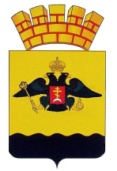 РЕШЕНИЕГОРОДСКОЙ ДУМЫ МУНИЦИПАЛЬНОГО ОБРАЗОВАНИЯ ГОРОД  НОВОРОССИЙСКот 21 сентября 2021 года			                                                  № 155г. НовороссийскВ соответствии со статьей 36 Федерального закона Российской Федерации от 6 октября 2003 года № 131-ФЗ «Об общих принципах организации местного самоуправления в Российской Федерации», статьей 29 Закона Краснодарского края от 7 июня 2004 года № 717-КЗ «О местном самоуправлении в Краснодарском крае», статьей 33 Устава муниципального образования город Новороссийск, решением городской Думы муниципального образования город Новороссийск от 23 июня 2015 года № 480 «О порядке проведения конкурса по отбору кандидатур на должность главы муниципального образования город Новороссийск», городская Дума муниципального образования город Новороссийск  решила:1.	Провести конкурс по отбору кандидатур на должность главы муниципального образования город Новороссийск (далее – конкурс).2.	Определить:2.1.	Дату и время проведения конкурса – 21 декабря 2021 года                   в 11 часов 00 минут (по московскому времени).2.2.	Место проведения конкурса – малый зал (кабинет № 56) здания администрации муниципального образования город Новороссийск (Краснодарский край, город Новороссийск, улица Советов, дом № 18).2.3.	Дату начала приема документов – 28 октября 2021года.2.4.	Дату окончания приема документов – 26 ноября 2021 года.2.5.	Время приема документов: понедельник – четверг с 09 часов          00 минут до 13 часов 00 минут и с 14 часов 00 минут до 18 часов 00 минут (по московскому времени), в пятницу с 09 часов 00 минут до 13 часов 00 минут и с 14 часов 00 минут до 17 часов 00 минут (по московскому времени), суббота и воскресенье – выходные дни.  2.6.	Место приема документов – Краснодарский край, город Новороссийск, улица Советов, дом № 18, кабинет № 17,                                             телефон: 8 (8617) 64-60-22.3.	Установить, что конкурс проводится в соответствии с условиями, определенными Положением о порядке проведения конкурса по отбору кандидатур на должность главы муниципального образования город Новороссийск, утвержденным решением городской Думы муниципального образования город Новороссийск от 23 июня 2015 года № 480 (в редакции изменений, принятых решением городской Думы муниципального образования город Новороссийск от 20 сентября 2016 года № 98).4.	Назначить членами конкурсной комиссии по проведению конкурса:-	Шаталова Александра Васильевича – председателя городской Думы муниципального образования город Новороссийск;-	Савотина Сергея Юрьевича – заместителя председателя городской Думы муниципального образования город Новороссийск;-	Яменскова Александра Ивановича – заместителя главы муниципального образования город Новороссийск;-    Лобко Ирину Андреевну – начальника управления делопроизводства администрации муниципального образования город Новороссийск.5.	Обратиться к главе администрации (губернатору) Краснодарского края В.И. Кондратьеву с просьбой назначить членов конкурсной комиссии по проведению конкурса.6.	Отделу информационной политики и средств массовой информации администрации муниципального образования город Новороссийск (Кулакова) обеспечить официальное опубликование настоящего решения в печатном средстве массовой информации и размещение (опубликование) настоящего решения на официальном сайте администрации и городской Думы муниципального образования город Новороссийск в информационно-телекоммуникационной сети «Интернет».7.	Контроль за выполнением настоящего решения возложить на председателя постоянного комитета городской Думы по законности, правопорядку и правовой защите граждан А.П. Антонова, заместителя главы муниципального образования город Новороссийск Т.В. Воронину.8.	Настоящее решение вступает в силу со дня его официального опубликования.Глава муниципального образования	       Председатель городской Думыгород Новороссийск                            ___________________И.А. Дяченко                 ______________ А.В. ШаталовО назначении проведения конкурса по отбору кандидатур на должность главы муниципального образования город Новороссийск